vv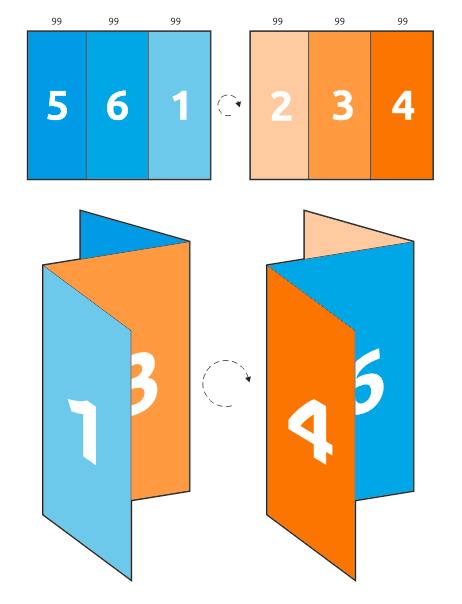 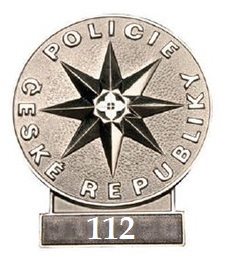 „Záchranka” mobilní aplikace pro rychlé kontaktování Zdravotnické záchranné služby 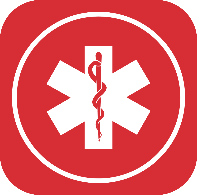 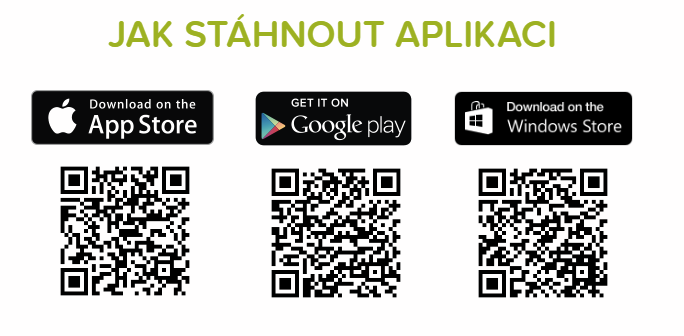 ZTRATILI JSTE SE - KONTAKTUJTE NÁSChcete-li využít zdravotní péče v zahraničí, je potřeba Evropský průkaz zdravotního pojištění (EHIC)Když jdete na hory a do lesa!!!ověřte si aktuální zprávu o počasí,volte jen značené horské a lesní stezky,podrobně naplánujte trasu se zohledněním:doby chůze od výchozího do konečného bodu,lokalizace horských chat a objektů, ve kterých najdete přístřeší,stavu turistických stezek,hodiny východu a západu slunce,výšky, do které budete muset vystoupat,připravte si vhodné vybavení,nechte někomu vzkaz s trasou výletu a předpokládanou dobou návratu,vyrazte co nejdříve zrána, abyste stihli dorazit do cílového místa před soumrakem,pokud plánujete delší výlet, připravte se na to nejdříve fyzicky,nechoďte na hory sami.Vybavení:Ve vašem batohu nesmí chybět:mapy a GPS,osobní doklady,nabitý mobil,teplé oblečení a oblečení do deště 
a do větru,jídlo a pití,svítilna,zapalovač,léky, obvazy,píšťalka.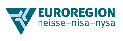 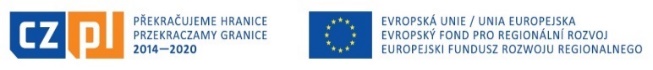 Międzynarodowy system wzywania pomocy w górach i w lesie.Jeśli nie masz łączności telefonicznej przyda się latarka lub gwizdek.Wysyłamy 6 sygnałów dźwiękowych lub świetlnych 
na minutę (czyli co 10 sekund sygnał). Potem następuje minuta przerwy. Cykl powtarzamy aż do otrzymania odpowiedzi.Odpowiedź: 3 sygnały dźwiękowe lub świetlne na minutę (czyli co 20 sekund), minuta przerwy.Śmigłowiec ratunkowyGdy widzisz nadlatujący śmigłowiec, potwierdź potrzebę otrzymania pomocy za pomocą umownych znaków związanych z ułożeniem rąk.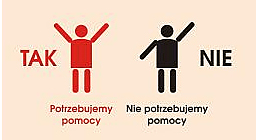 Projekt „Zwiększenie bezpieczeństwa na pograniczu polsko-czeski” nr CZ.11.4.120/0.0/0.0/16_012/0001737  jest współfinansowany ze środków Unii Europejskiej w ramach Europejskiego Funduszu Rozwoju Regionalnego za pośrednictwem Euroregionu NysaRATUNEK mobilna aplikacja do szybkiego kontaktu z ratowni- ctwem medycznym (GOPR, TOPR, MOPR                                     WOPR).           www.ratunek.eu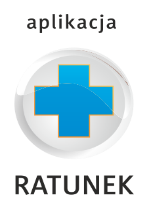 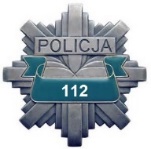                                             JAK POBRAĆ APLIKACJĘ 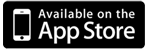 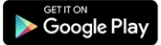 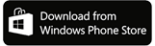 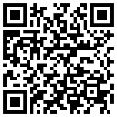 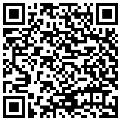 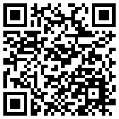 ZGUBIŁEŚ SIĘ – SKONTAKTUJ SIĘ Z NAMIAby móc korzystać z opieki zdrowotnej zagranicą, konieczna jest Europejska Karta Ubezpieczenia Zdrowotnego (EKUZ)Idąc w góry i do lasu!!!sprawdź aktualny komunikat meteorologiczny,wybieraj tylko wyznaczone szlaki górskie 
i leśne,dokładnie zaplanuj trasę biorąc pod uwagę:czas przejścia od planowanego punktu do końcowego,lokalizację schronisk i obiektów, które mogą posłużyć za schronienie,stan szlaków turystycznych,godzinę wschodu i zachodu słońca,wysokość, na jaką będziesz musiał(a) podejść,przygotuj odpowiedni sprzęt,pozostaw wiadomość o trasie wycieczki i przewidywanej godzinie powrotu,wyjdź jak najwcześniej rano, aby zdążyć dotrzeć na miejsce docelowe przed zmrokiem,jeśli planujesz dłuższą wędrówkę, popracuj wcześniej nad kondycją,nie wychodź samotnie w góry.Ekwipunek:W Twoim plecaku nie może zabraknąć:mapy i GPS-u,dokumentów identyfikacyjnych,naładowanego telefonu,rzeczy ciepłych, przeciwdeszczowych 
i wiatroszczelnych,jedzenia i picia,latarki,zapalniczki,leków, opatrunków,gwizdka.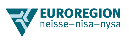 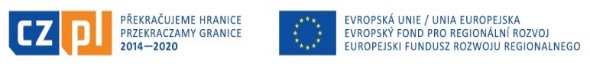 Mezinárodní systém tísňového volánína horách a v lese.Pokud nemáte u sebe mobilni telefon, použijte kapesní svítilnu nebo píšťalku.Vyšlete 6  zvukových nebo světelných signálů za minutu(to znamená signál každých 10 sekund). Pak následuje minutová pauza. Opakujte cyklus, dokud neobdržíte odpověď.Odpověď:Tři zvukové nebo světelné signály za minutu (to znamená každých 20 sekund), následuje minutoνá pauza.Vrtulník záchranné službyKdyž vidíte blížící se vrtulník, potvrďte nutnost pomoci – domluvenou signalizací za použití rukou, viz. níže vyobrazeno.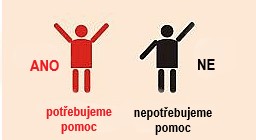 Projekt „Zvýšení bezpečnosti v polsko-českém pohraničí“, r.č. CZ.11.4.120/0.0/0.0/16_012/0001737 je spolufinancovaný z prostředků Evropské unie, Evropského fondu pro regionální rozvoj prostřednictvím Euroregionu Nisa.